ANALISA HAMBATAN SAMPING TERHADAP VOLUME, KECEPATAN, DAN KEPADATAN ARUS LALU LINTAS DI JALAN PANGERAN DIPONEGORO KOTA SAMARINDAAmara Saqinah Amalia1)Purwanto, ST,.MT. 2)Ir. Robby Marzuky,ST,.MT. 3)Jurusan Teknik Sipil Fakultas TeknikUniversitas 17 Agustus 1945 SamarindaABSTRACTTraffic congestion is one of the problems that is beginning to be faced in the Samarinda City area. Prince Diponegoro Street is one of the quite crowded roads. This is due to the fact that the road is located in the shopping area where many people are trading and buying around this road, with this area many community activists occur alongside the road, such as pedestrians, parking vehicles, slow vehicles.              In this study the influence of side barriers is very influential on traffic performance, because the higher the side barriers will affect the volume and speed of vehicles passing on the road. Primary data used include the number of side obstacles, the average vehicle speed traffic volume, and the geometric of the road. Side barriers studied include pedestrians, vehicles parked on the road, slow vehicles. Secondary data used include population data from BPS (Statistics Indonesia) of Samarinda City and other data that can support this research.Based on the results of the calculation can be seen that when the volume of the vehicle slightly namely in the morning the day then the speed of the vehicle when passing relatively high and when the volume of traffic experienced an increase when the afternoon the speed of the traffic decline . Data is taken for 8 days , from April 14 2020 - April 21 2020 . In the study time is to use the method of calculation is conventional that to calculate the volume of vehicles using MKJI 1997. keywords: side barriers, traffic volume, speed, density1) Karya Mahasiswa Jurusan Teknik Sipil, Fakultas Teknik, Universitas 17 Agustus 1945 Samarinda.2 ) Dosen Jurusan Teknik Sipil, Fakultas Teknik, Universitas 17 Agustus 1945 Samarinda.3 ) Dosen Jurusan Teknik Sipil, Fakultas Teknik, Universitas 17 Agustus 1945 Samarinda.PENDAHULUANLatar BelakangJalan merupakan akses yang sering digunakan oleh masyarakat untuk mobilitas maupun akses ke tata guna lahan. Pengguna kendaraan secara otomatis akan mencari fasilitas yang nyaman dan aman ketika masuk kedalam jaringan jalan.	Kota Samarinda saat ini memiliki jumlah penduduk sekitar 872,268 jiwa (BPS Kaltim 2019) yang termasuk kedalam kota terpadat di Kalimantan Timur, yang setiap tahunnya mengalami peningkatan jumlah penduduk.	Jalan Pangeran Diponegoro merupakan yang termasuk jalan dengan kategori Kolektor (3/1) dengan panjang 0,499 km dan lebar 12 m. Selain pertokoan dan hotel di Jalan Pangeran Diponegoro menyebabkan adanya hambatan samping berupakan pejalan kaki, kendaraan lambat, parkir kendaraan dibadan jalan dan lain-lain. Rumusan MasalahAdapun yang menjadi rumusan masalah penelitian adalah sebagai berikut :Bagaimana pengaruh hambatan samping berdasarkan MKJI 1997, terhadap volume, kecepatan, kepadatan arus lalu lintas di Jalan Pangeran Diponegoro Kota Samarinda ?Bagaimana tingkat pelayanan ruas jalan terhadap kendaraan yang melintas di Jalan Pangeran Diponegoro Kota Samarinda ?Batasan MasalahAdapun yang menjadi batasan masalah penelitian adalah sebagai berikut :Lokasi penelitian berada pada ruas Jalan Pangeran Diponegoro Kota SamarindaKinerja lalu lintas ruas jalan berdasarkan :Arus Lalu LintasKapasitasDerajat kejenuhan KecepatanWaktu TempuhMaksud dan Tujuan1.4.1 	MaksudMaksud dari penelitian ini adalah untuk menganalisa pengaruh hambatan samping terhadap kapasitas ruas jalan pada Jalan Pangeran Diponegoro dan mengetahui tingkat pelayanan jalan tersebut.1.4.2 	Tujuan  Tujuan dari penelitian ini adalah untuk menganalisa pengaruh hambatan samping terhadap kapasitas ruas jalan pada Jalan Pangeran Diponegoro dan mengetahui tingkat pelayanan jalan tersebut.DASAR TEORILandasan Teori Manual Kapasitas Jalan Indonesia (MKJI)Manual Kapasitas Jalan Indonesia memuat fasilitas jalan perkotaan, semi perkotaan, luar kota dan jalan bebas hambatan. Tujuan analisa MKJI adalah untuk dapat melaksanakan Perancangan (planning), Perencanaan (design), dan Pengoperasionalan lalu-lintas (traffic operation) simpang bersinyal, simpang tak bersinyal dan bagian jalinan dan bundaran, ruas jalan (jalan perkotaan, jalan luar kota dan jalan bebas hambatan.Klasifikasi Jalan RayaKlasifikasi jalan akan memberikan gambaran tetang pentingnya arti pelayanan yang akan disediakan, hal ini sangat penting dalam menetapkan syarat –  syarat  minimum  yang  perlu  disediakan  atau  diberikan  pada  jalan  raya  itu sendiri. Jalan dapat diklasifikasikan sebagai berikut :Berdasarkan atas peruntukannya, jalan dapat dibedakan menjadi :Jalan umum diperuntukan bagi lalu lintas umum dalam rangka distribusi barang dan jasa yang dikelompokan menurut sistem, fungsi, status dan kelas.Jalan khusus tidak diperuntukan bagi lalu lintas umum dalam rangka distribusi barang dan jasa yang dubutuhkan.Karakteristik Jalan RayaKarakteristik suatu jalan akan mempengaruhi kinerja jalan tersebut.Karakteristik jalan tersebut terdiri atas beberapa hal, yaitu :GeometrikGeometrik jalan didefinisikan sebagai suatu bangun jalan raya yang menggambarkan tentang bentuk/ukuran jalan raya baik yang menyangkut penampang melintang, memanjang, maupun aspek lain yang terkait dengan bentuk fisik jalan.Klasifikasi kendaraanBerdasarkan Manual Kapasitas Jalan Indonesia (MKJI), semua nilai arus lalu lintas (per arah dan total) dikonversikan menjadi satuan mobil penumpang (smp), yang diturunkan secaraempiris untuk tipe kendaraan sebagai berikut :Kendaraan ringan / Light Vehicle (LV).Kendaraan bermotor beroda empat, dengan dua gandar berjarak 2,0 m –3,0 m (termasuk kendaraan penumpang, dll)Kendaraan berat / Heavy Vehicle (HV).Kendaraan bermotor dengan jarak as lebih dari 3,50 m, biasanya beroda lebih dariempatSepeda motor / Motor Cycle (MC).Kendaraan bermotor dengan dua atau tiga roda (termasuk sepeda motor, kendaraan roda tiga .Kendaraan tak bermotor / Unmotorised (UM).	Kendaraan bertenaga manusia atau hewan di atas roda (meliputi sepeda, becak, kereta kuda dll).Satuan Mobil Penumpang (SMP)Menurut Manual Kapasitas Jalan Indonesia (MKJI 1997 ; 5-12) definisi dari satuan mobil penumpang (smp) adalah satuan untuk arus lalu lintas dimana arus berbagai tipe kendaraan diubah menjadi arus kendaraan ringan (termasuk mobil penumpang) dengan menggunakan ekivalen mobil penumpang (EMP). EMP didefinisikan sebagai faktor yang menunjukkan berbagai tipe kendaraan dibandingkan kendaraan ringan sehubungan dengan pengaruh terhadap kecepatan kendaraan ringan dalam arus lalu lintas (untuk mobil penumpang dan kendaraan ringan yang sasisnya mirip, emp = 1,0). Perilaku Pengemudi dan Populasi Kendaraan	Ukuran indonesia serta keanekaragaman dan tingkat perkebangan daerah perkotaan menunjukan bahwa perilaku pengemudi dan populasi kendaran (umur, tenaga, dan kondisi kendaraan, komposisi kendaraan) adalah beraneka ragam.Volume Lalu LintasVolume lalu lintas menunjukkan jumlah kendaraan yang melintasi satu titik pengamatan dalam satu satuan waktu (hari, jam, menit). Sehubungan dengan penentuan jumlah dan lebar jalur, satuan volume lalu lintas yang umum dipergunakan adalah lalu lintas harian rata-rata, volume jam perencanaan, dan kapasitas. Data volume lalu lintas dapat berupa:Volume berdasarkan arah arus:Dua arah.Satu arah.Arus lurus.Arus belok (belok kiri atau belok kanan).Volume  kendaraan dihitung  berdasarkan persamaan : Q dimana :Q 	= volume (kend/jam)N	 = jumlah kendaraan (kend)T 	= waktu pengamatan (jam)Data jumlah kendaraan kemudian dihitung dalam kendaraan/jam untuk setiap kendaraan dengan faktor koreksi masing-masing kendaraan yaitu: LV=1,0; HV=1,2; MC=0,25. Arus lalu lintas total dalam smp/jam adalah :Qsmp = (emp LV x LV + emp HV x HV + emp MC x MC).....................................(2.2)Dimana	 :Q	: Volume kendaraan bermotor 			smp/jam)emp LV	 :nilai ekivalensi mobil penumpang untuk kendaraan ringan,emp HV	 :nilai evivalensi mobil penumpang untuk kendaaran berat,emp MC 	: nilai evivalensi mobil penumpang untuk sepeda motor,LV	: notasi untuk kendaraan ringanHV	: notasi untuk kendaraan beratMC	: notasi untuk sepeda motorFaktor satuan mobil penumpang dapat dihitung dengan rumus :  𝐹𝑠𝑚𝑝 = 𝑄𝑠𝑚𝑝/𝑄𝑘𝑒𝑛𝑑 Dimana    :Fsmp  	: faktor satuan mobil penumpang   Qsmp 	: volume kendaraan bermotor   Q kend	 : Volume kendaraan bermotor (kendaraan/jam)   2.5. 	Hambatan Samping  Hambatan samping, yaitu aktivitas samping jalan yang dapat menimbulkan konflik dan berpengaruh terhadap pergerakan arus lalu lintas serta menurunkan kinerja jalan.2.6	Kecepatan (V)Kecepatan adalah jarak yang ditempuh kendaraan persatuan waktu dan dapat dinyatakan dalam m/detik atau km/jam. Kecepatan tempuh adalah kecepatan rata rata ruang dari kendaraan sepanjang segmen jalan.V = L/TT dimana :V	 = Kecepatan sesaat (km/jam)L   = Panjang segmen (km)TT = Waktu tempuh rata - rata sepanjang segmen jalan (jam)2.6.1 	Waktu Tempuh	   Waktu tempuh kendaraan digunakan sebagai ukuran utama tingkat pelayanan (MKJI, 1997). Persamaan waktu tempuh adalah sebagai berikut :TT = L/VDimana : TT = Waktu tempuh rata-rata LV sepanjang          segmen jalan (Jam)L   =  Panjang segmen Jalan (km)V  = Kecepatan rata-rata ruang (km/jam)2.6.2 	Kecepatan Arus Bebas	Kecepatan arus bebas (FV) adalah kecepatan kendaraan pada arus sama dengan nol, yaitu kecepatan kendaraan yang tidak dipergunakan oleh kendaraan lainnya (MKJI,1997).Persamaan untuk kecepatan arus bebas dapat dilihat pada rumus dibawah ini:FV  = (Fvo + FVw) x FFVsf x FFVCsDimana : FV 	= Kecepatan arus bebas kendaraan    ringan (km/jam)Fvo	= Kecepatan arus bebas dasar                   kendaraan ringan (km/jam)FVw	= Penyesuaian lebar jalur lalu lintas                 efektif (km/jam)FFVsf 	= Faktor penyesuaian hambatan                sampingFFVcs	= Faktor penyesuaian umuran kota2.6.3    Metode Pengamatan Kecepatan	 	Kecepatan kendaraan dapat diamati dan dihitung dengan metode pengamat bergerak. Salah satu metode yang dikembangkan pada cara pengamat bergerak ini adalah metode Moving Car Observer.2.7	Kapasitas JalanMenurut MKJI (1997), kapasitas jalan dipengaruhi oleh beberapa faktor antara lain, faktor lebar jalur, faktor pemisah arah, faktor hambatan samping, dan faktor ukuran kota. Kapasitas jalan dihitung menggunakan rumus:𝐶 = 𝐶𝑜 𝑥 𝐹𝐶𝑤 𝑥 𝐹𝐶𝑠𝑝 𝑥 𝐹𝐶𝑠𝑓 𝑥 𝐹𝐶𝑐𝑠 (𝑠𝑚𝑝/𝑗𝑎𝑚Dimana : C	 : kapasitas  Co	 : kapasitas dasar (smp/jam),  FCw 	: faktor penyesuaian lebar jalur    	  lalu lintas,  FCsp 	: faktor penyesuaian pemisah   arah,  FCsf 	: faktor penyesuaian hambatan      sampingFCcs	 : faktor penyesuaian ukuran                   kota2.8. 	Derajat KejenuhanDerajat kejenuhan (DS) didefinisikan sebagai rasio arus jalan terhadap kapasitas,yang digunakan sebagai faktor utama dalam penentuan tingkat kinerja simpang dan segmen jalan. Persamaan dasar untuk menentukan derajat kejenuhan adalah sebagai berikut :𝐷𝑆 =𝑄/𝐶Dimana : DS 	: derajat kejenuhan   Q	: volume lalu lintas (smp/jam)  C	 : kapasitas (smp/jam)2.9 	Kepadatan	Analisa kepadatan kendaraan dilakukan untuk mengetahui jumlah kednaraan yang melintas pada Jalan Pangeran Diponegoro  dengan cara membagi antara volume (Q) dengan kecepatan (U) nanti akan didapatkan jumlah kendaraan per jam. Persamaan dasar untuk menentukan kepadatan adalah sebagai berikut :𝐷 =𝑄/UDimana : D 	: kepadatan   Q	: volume lalu lintas (smp/jam)  U	 : kecepatan (kend/jam)     Tingkat PelayananTingkat pelayanan adalah indikator yang dapat mencerminkan tingkat kenyamanan ruas jalan, yaitu perbandingan antara volume lalu lintas yang ada terhadap kapasitas jalan tersebut (Departemen Pekerjaan Umum, 1997). METODOLOGI PENELITIANLokasi PenelitianLokasi yang dijadikan tempat penelitian adalah ruas Jalan Pangeran Diponegoro Kota Samarinda. Yang secara administratif ruas jalan ini berada dalam Kecamatan Samarinda Kota, Kelurahan Pelabuhan, Kota Samarinda.Sampel PenelitianAdapun yang menjadi sampel penelitian adalah sebagai berikut:Volume Lalu lintasGeometrik JalanHambatan SampingKecepatan KendaraanKondisi Lingkungan ruas jalanPeta Lokasi Penelitian3.3 	Desain PenelitianBerdasarkan penjelasan diatas maka penulis membuat gambaran atau sketsa desain penelitian berbentuk bagan alir atau flowchart untuk mempermudah pengerjaan penelitian ini mulai dari awal sampai selesainya penelitian ini sebagai berikut :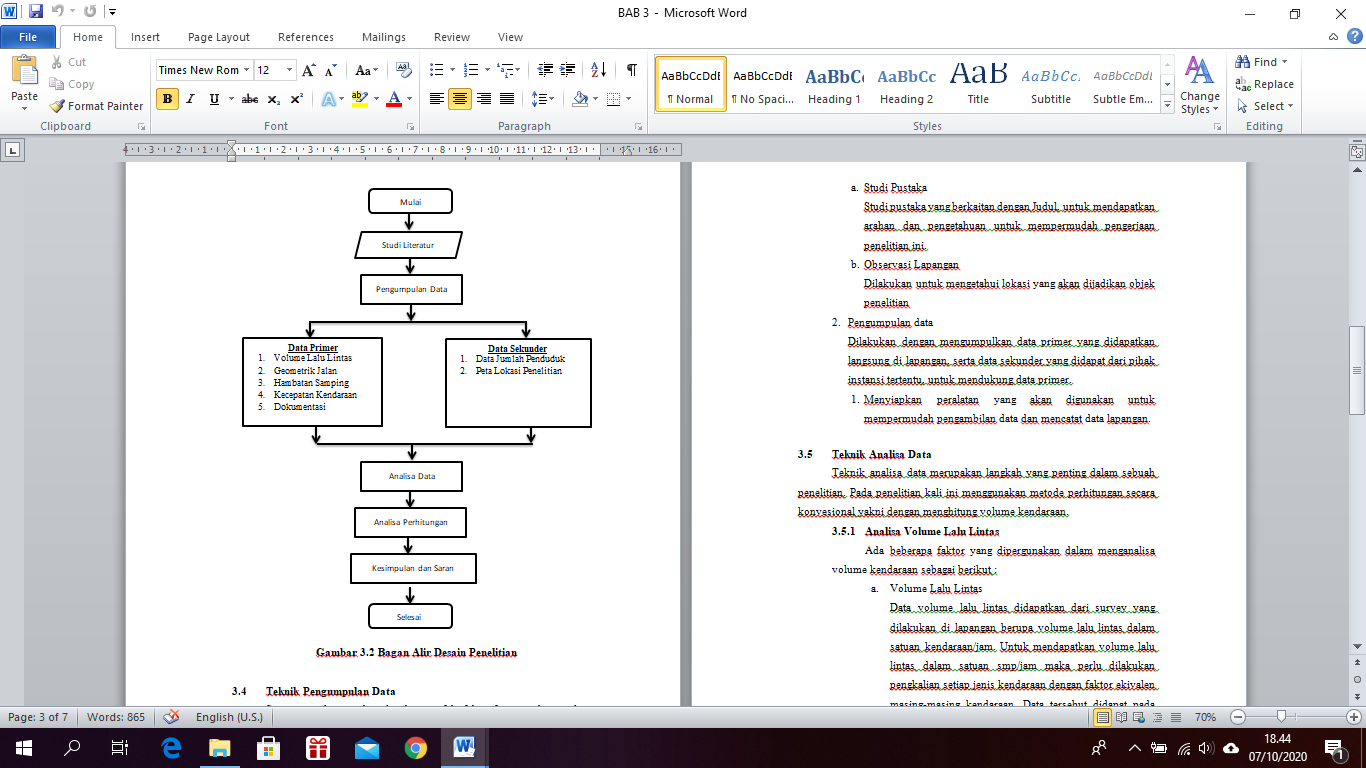 Bagan Alir Desain Penelitian3.4	Teknik Pengumpulan DataSupaya penelitian ini berjalan dengan efektif dan efisien, maka penulis membuat rencana pengumpulan data sebagai berikut :Tahap PersiapanPada Tahap ini, penulis melakukan pengumpulan data berupa: Studi Pustaka Studi pustaka yang berkaitan dengan Judul, untuk mendapatkan arahan dan pengetahuan untuk mempermudah pengerjaan penelitian ini.Observasi LapanganDilakukan untuk mengetahui lokasi yang akan dijadikan objek penelitianPengumpulan dataDilakukan dengan mengumpulkan data primer yang didapatkan langsung di lapangan, serta data sekunder yang didapat dari pihak instansi tertentu, untuk mendukung data primer.1.	Menyiapkan peralatan yang akan digunakan untuk mempermudah pengambilan data dan mencatat data lapangan.3.5 	Teknik Analisa DataTeknik analisa data merupakan langkah yang penting dalam sebuah penelitian. Pada penelitian kali ini menggunakan metode perhitungan secara konvesional yakni dengan menghitung volume kendaraan3.5.1	Analisa Volume Lalu LintasAda beberapa faktor yang dipergunakan dalam menganalisa volume kendaraan sebagai berikut :Volume Lalu LintasData volume lalu lintas didapatkan dari survey yang dilakukan di lapangan berupa volume lalu lintas dalam satuan kendaraan/jam. Kapasitas	Dari data geometrik yang di dapat dilapangan, maka dapat didapatkan kapasitas ruas jalan dengan memasukkan variable-variabel tertentu berdasarkan data geometrik yang ada dalam rumus sesuai Manual Kapasitas Jalan Indonesia (MKJI 1997)Derajat Kejenuhan	Derajat kejenuhan digunakan untuk menentukan suatu ruas jalan mempunyai masalah kapasitas atau tidak.Kecepatan	Kecepatan yang digunakan pada studi ini adalah kecepatan rata-rata ruang sehingga diperlukan waktu tempuh yang didapat dari hasil survei.ANALISA DAN PEMBAHASANKompilasi Data	Data yang telah didapatkan baik yang berupa data primer yang telah didapatkan dari hasil pengamatan di lapangan maupun data sekunder yang didapatkan dari instansi tertentu, selanjutnya dikumpulkan untuk disusun dan dilakukan pengolahan data atau dianalisa.Data Jumlah PendudukData ini berdasarkan dari BPS (Badan Pusat Statistik) Kota Samarinda yang dapat dilihat pada tabel berikut :Tabel Data Proyeksi Penduduk Kota Samarinda Menurut Jenis Kelamin tahun 2010-2019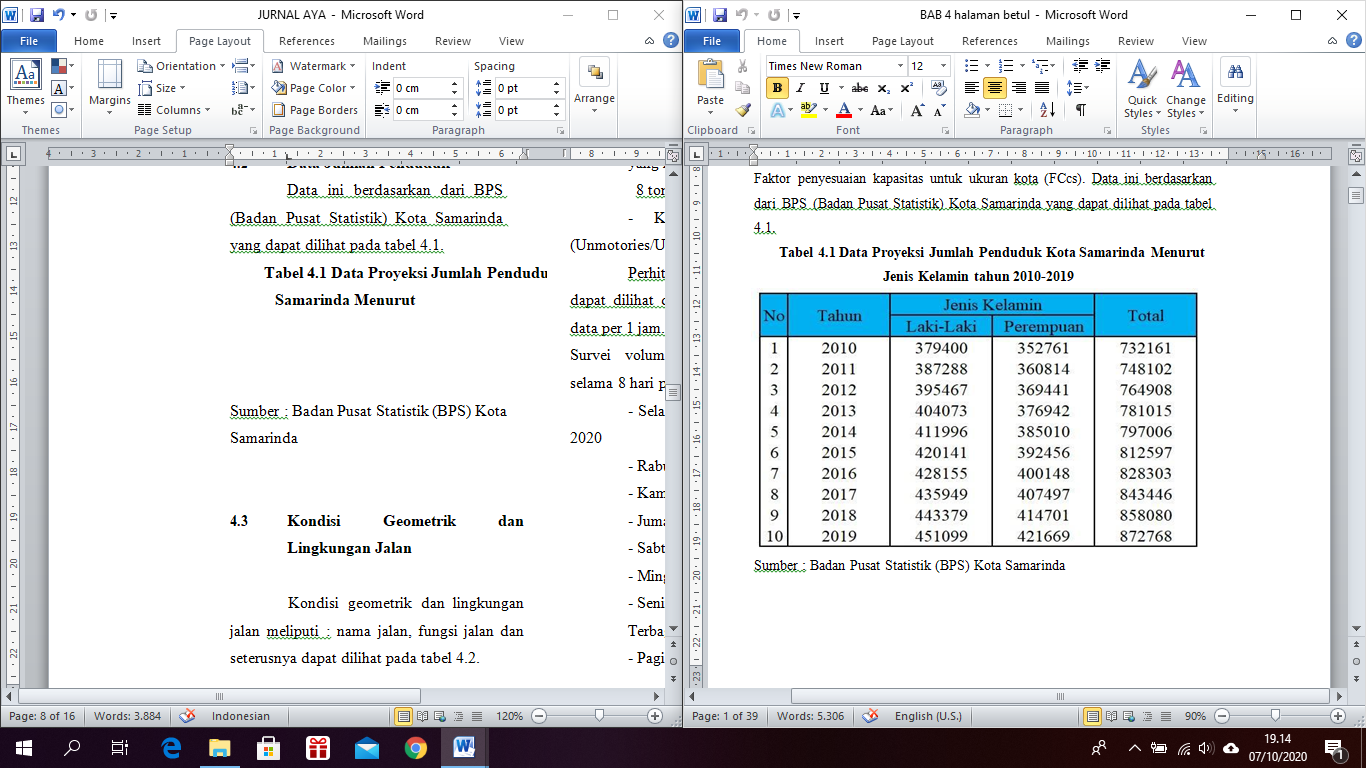 Sumber : Badan Pusat Statistik (BPS) Kota SamarindaKondisi Geometrik dan Lingkungan JalanKondisi geometrik dan lingkungan jalan meliputi : nama jalan, fungsi jalan dan seterusnya dapat dilihat pada tabel berikut :  Tabel Data Geometrik Jalan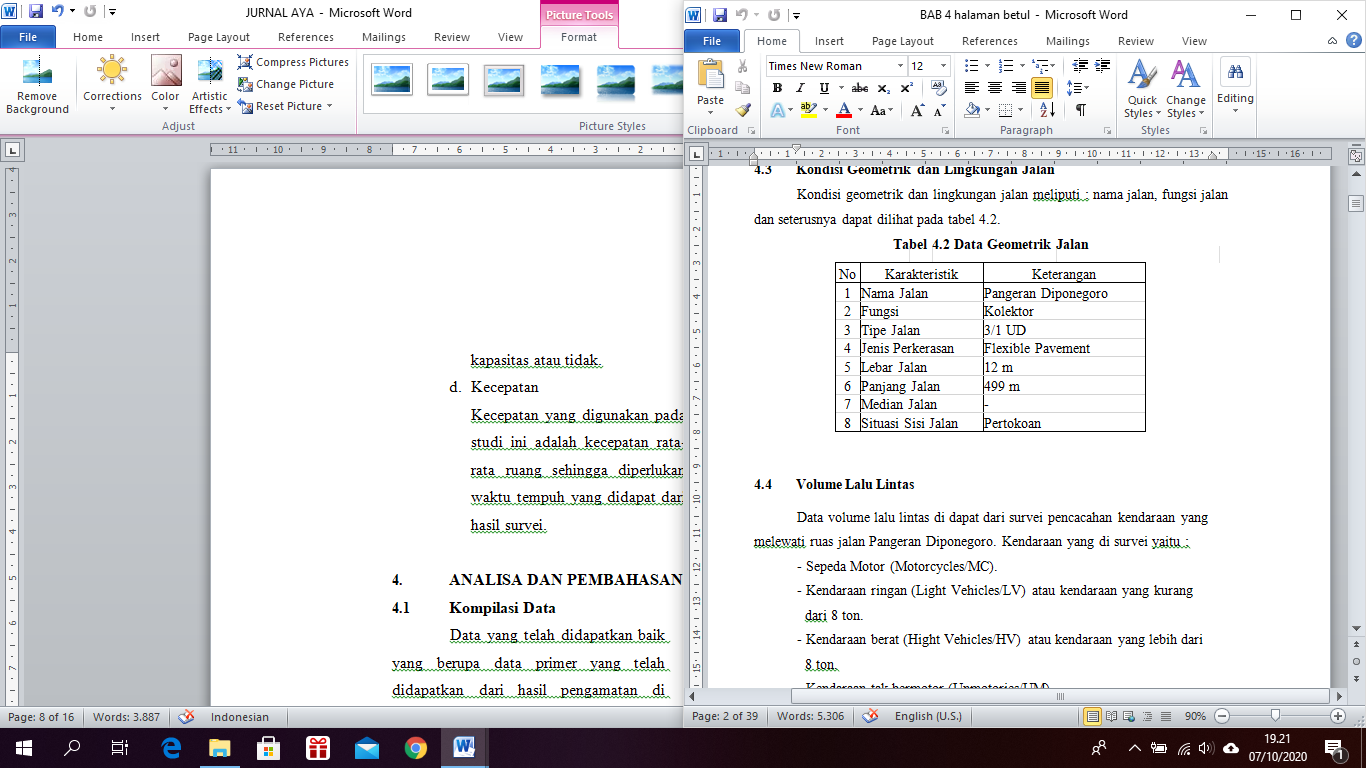 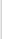 Volume Lalu LintasData volume lalu lintas di dapat dari survei pencacahan kendaraan yangmelewati ruas jalan Pangeran Diponegoro. Kendaraan yang di survei yaitu :-  Sepeda Motor (Motorcycles/MC).- Kendaraan ringan (Light Vehicles/LV) atau kendaraan yang kurang dari 8 ton.- Kendaraan berat (Hight Vehicles/HV) atau kendaraan yang lebih dari 8 ton.Kendaraan tak bermotor (Unmotories/UM).Perhitungan volume lalu lintas dapat dilihat ditabel rekapitulasi menjadi data per 1 jam. Survei volume kendaraan di lakukan selama 8 hari pada hari :- Selasa, tanggal 14 dan 21 April 2020- Rabu, tanggal 15 April 2020- Kamis, tanggal 16 April 2020- Jumat, tanggal 17 April 2020- Sabtu, tanggal 18 April 2020- Minggu, tanggal 19 April 2020- Senin, tanggal 20 April 2020Terbagi pada :- Pagi, hari jam 07.00-08.00- Siang, hari jam 12.00-13.00- Sore, hari jam 16.00-17.00Contoh nilai rekapitulasi volume lalu lintas ruas Jalan Pangeran Diponegoro, dapat dilihat pada Tabel berikut :Tabel Rekapitulasi volume lalu lintas ruas Jalan Pangeran Diponegoro, Pada Hari Selasa tanggal 14 April 2020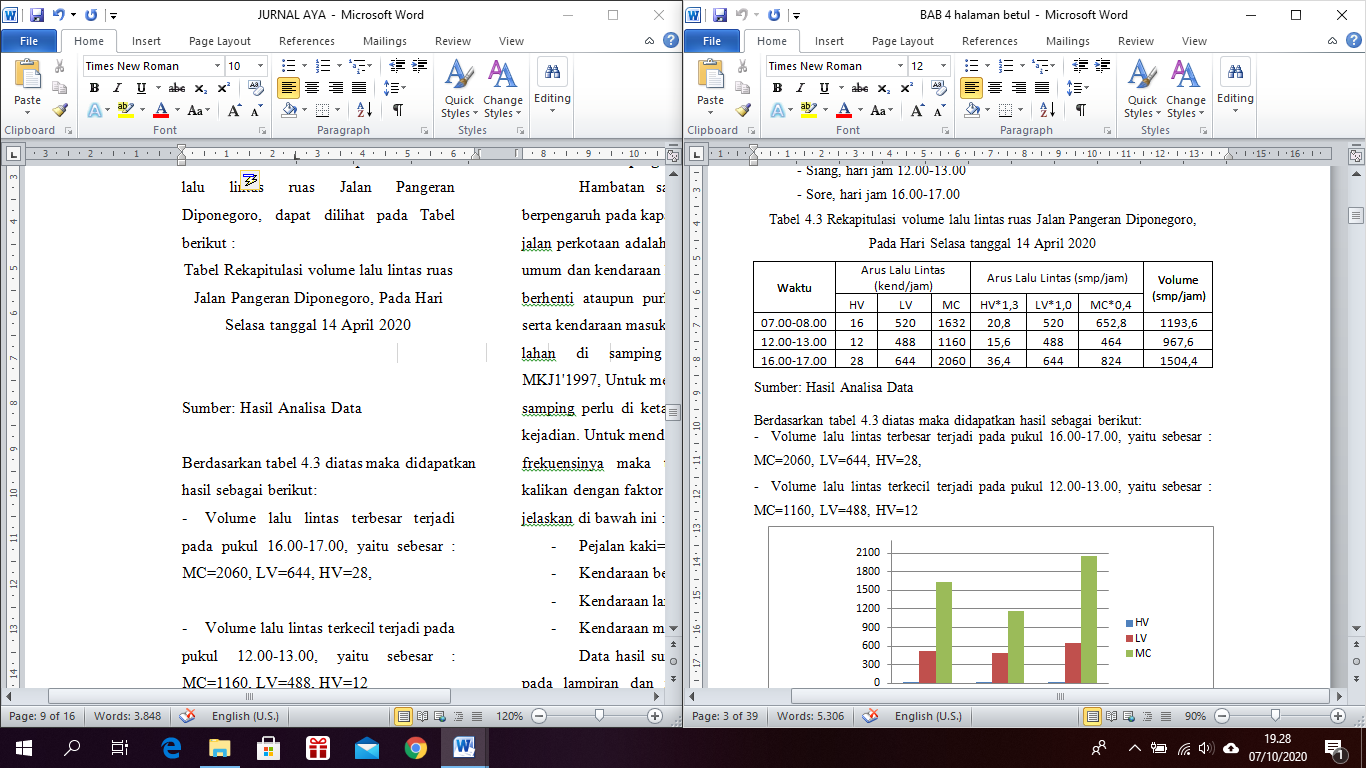 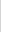 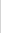 Sumber: Hasil Analisa Data Berdasarkan tabel diatas maka didapatkan hasil sebagai berikut:Volume lalu lintas terbesar terjadi pada pukul 16.00-17.00, yaitu sebesar : MC=2060, LV=644, HV=28, Volume lalu lintas terkecil terjadi pada pukul 12.00-13.00, yaitu sebesar : MC=1160, LV=488, HV=12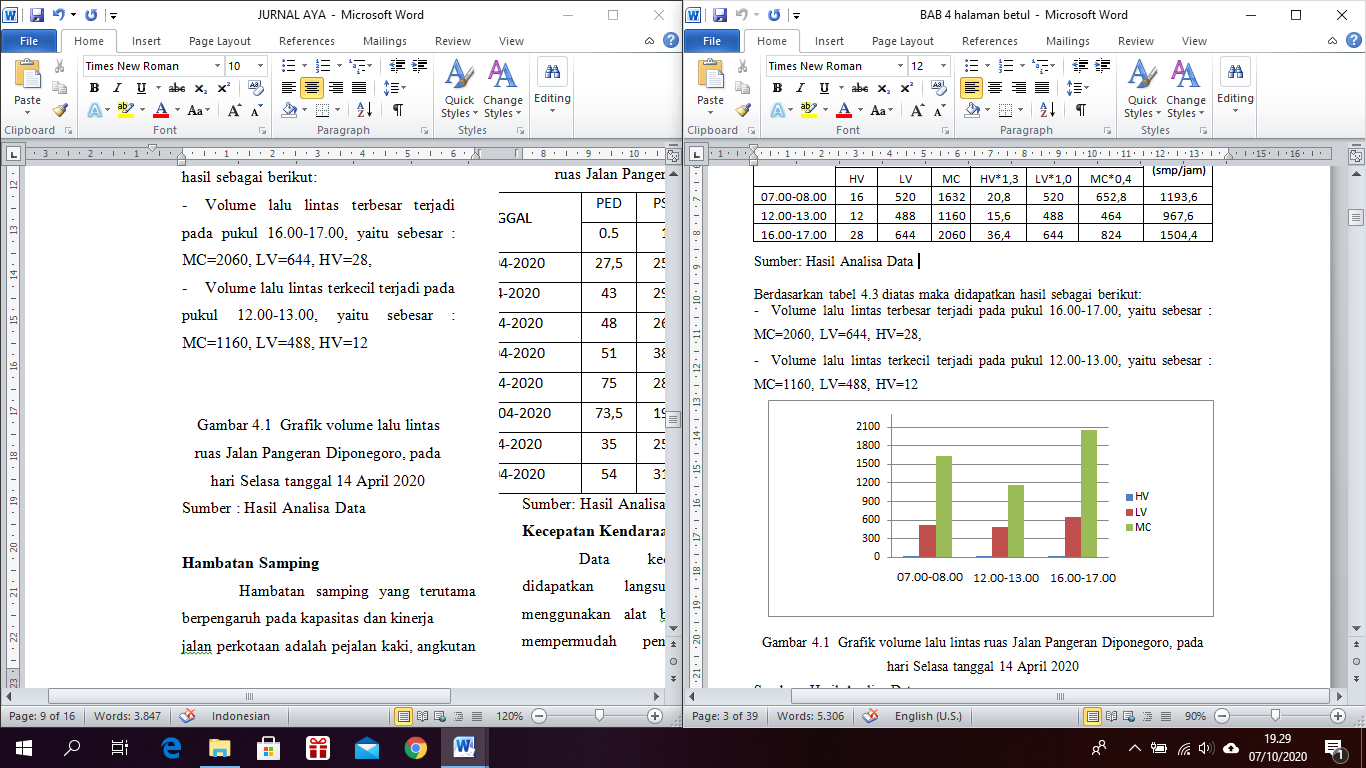 Gambar Grafik volume lalu lintas ruas Jalan Pangeran Diponegoro, pada hari Selasa tanggal 14 April 2020Sumber : Hasil Analisa DataHambatan Samping	Hambatan samping yang terutama berpengaruh pada kapasitas dan kinerjajalan perkotaan adalah pejalan kaki, angkutan umum dan kendaraan lain yangberhenti ataupun purkir, kendaraan lambat, serta kendaraan masuk dan keluar carilahan di samping jalan. Berdasarkan MKJ1'1997, Untuk menentukan hambatansamping perlu di ketahui frekuensi berbobot kejadian. Untuk mendapatkan nilaifrekuensinya maka tiap tipe kejadian di kalikan dengan faktor bobotnya. Seperti dijelaskan di bawah ini :Pejalan kaki= 0,5Kendaraan berhenti atau parkir=1,0Kendaraan lambat= 0,7Kendaraan masuk dan keluar = 0,4	Data hasil survei hambatan samping pada lampiran dan rekapitulasi data akan ditampilkan dalam tabel berikut :Tabel Rekapitulasi hambatan samping ruas Jalan Pangeran Diponegoro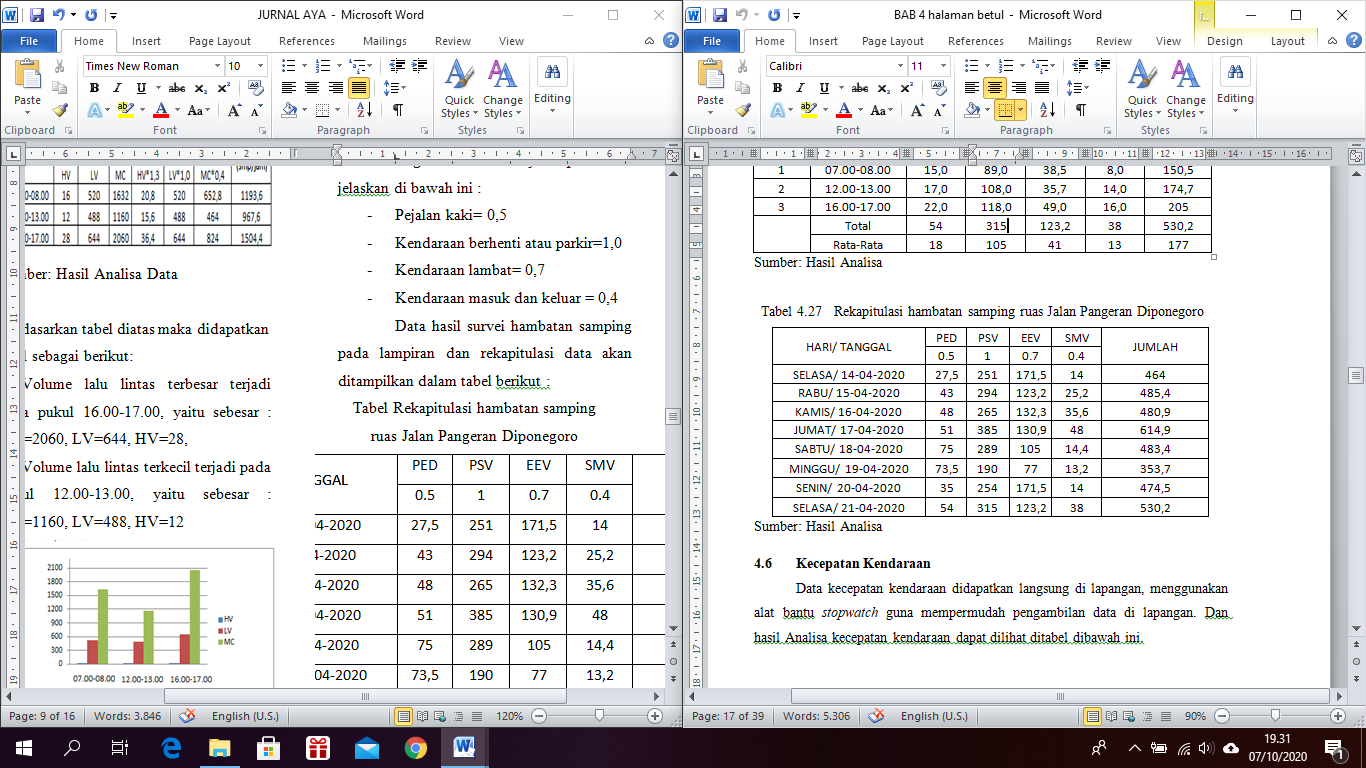 Sumber: Hasil AnalisaKecepatan Kendaraan	Data kecepatan kendaraan didapatkan langsung di lapangan, menggunakan alat bantu stopwatch guna mempermudah pengambilan data di lapangan. Dan hasil Analisa kecepatan kendaraan dapat dilihat ditabel dibawah ini :Tabel Rekapitulasi kecepatan kendaraan pada ruas Jalan Pangeran Diponegoro, Pada Hari Selasa tanggal 14 April 2020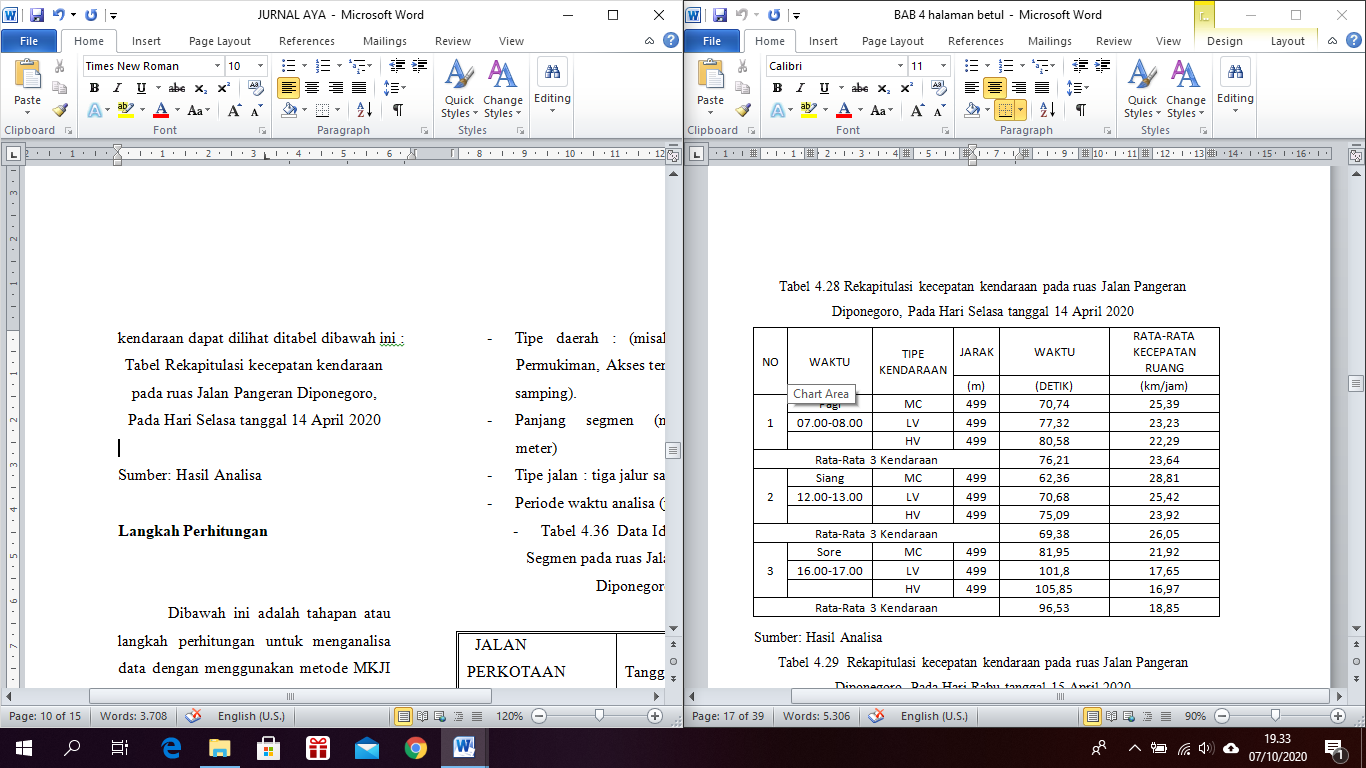 Sumber: Hasil AnalisaLangkah PerhitunganDibawah ini adalah tahapan atau langkah perhitungan untuk menganalisa data dengan menggunakan metode MKJI 1997, analisa dibuat dalam formulir sebagai berikut :Langkah A : Data Masukan	Langkah A-L:Data Umum	a. Penentuan Segmen    Segmen jalan di definisikan sebagai panjang jalan yang mempunyai karakterisitik yang hampir samam. Titik dimana karakteristik jalan berubah secara berarti menjadi batas segmen. Setiap segmen di analisa secara terpisah.b. Data Identifikasi Segmen Isi data umum berikut pada bagian atas formulir UR-1Tanggal (hari,bulan,tahun) dan ditangani oleh' (masukan nama).Provinsi dimana segmen tersebut beradaNama Kota.Ukuran Kota (Jumlah penduduk).Nama jalan.Segmen.Tipe daerah : (misal. Komersial, Permukiman, Akses terbatas/Jalan	samping).Panjang segmen (misal. 1,670 meter)Tipe jalan : tiga jalur satu arah (3/1)Periode waktu analisa (jam puncak)Tabel Data Identifikasi Segmen pada ruas Jalan Pangeran Diponegoro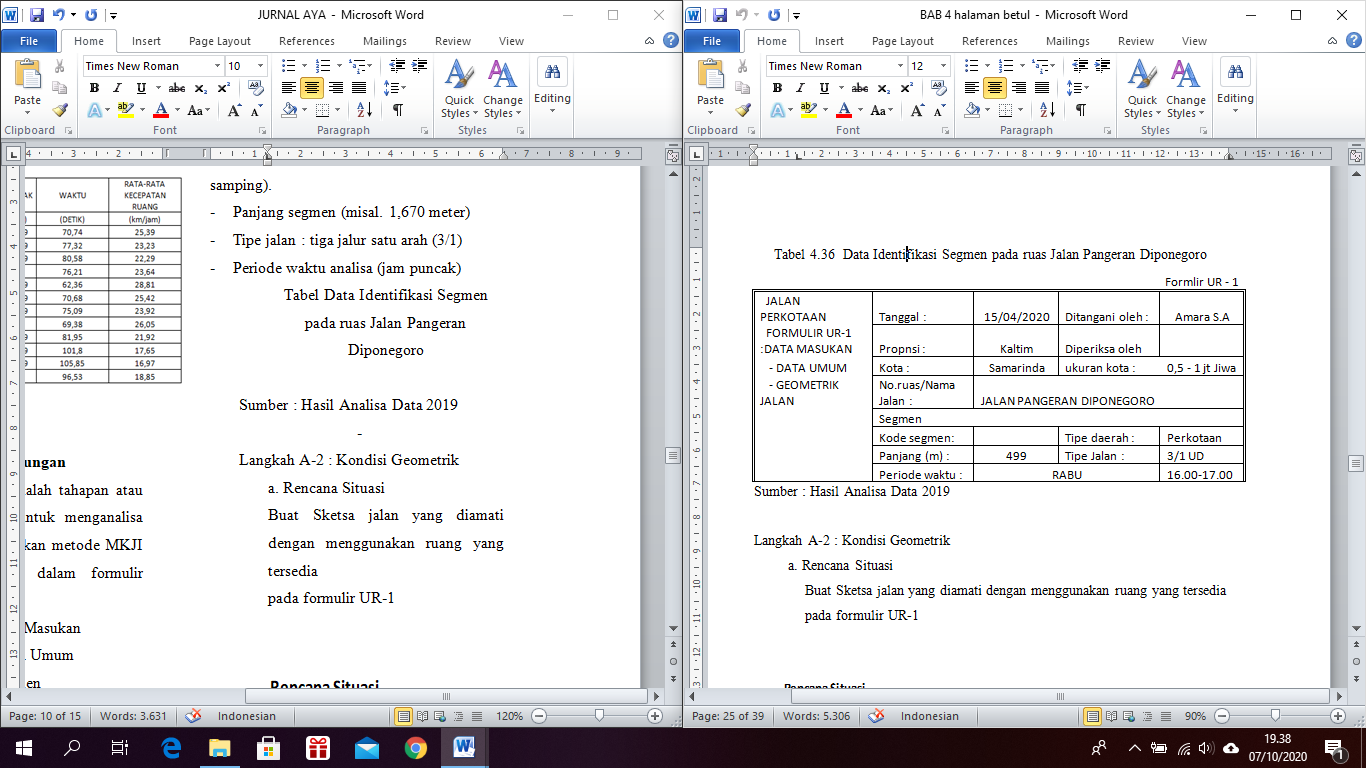 Sumber : Hasil Analisa Data 2019Langkah A-2 : Kondisi Geometrika. Rencana SituasiBuat Sketsa jalan yang diamati dengan menggunakan ruang yang tersedia pada formulir UR-1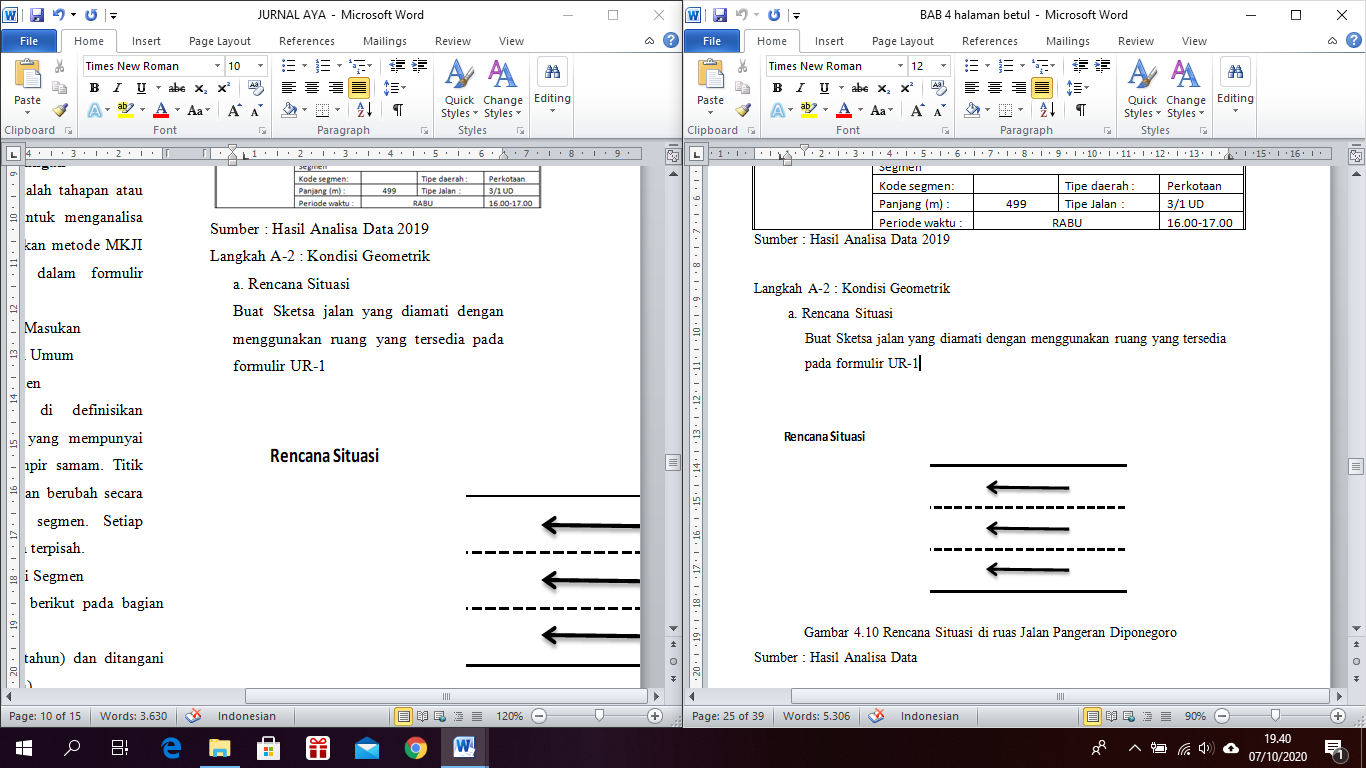 Gambar Rencana Situasi di ruas Jalan Pangeran DiponegoroSumber : Hasil Analisa Data  	b. Penampang Melintang JalanBuat sketsa penampang melintang segmen jalan rata-rata dan tunjukkan lebar jalur lalu lintas.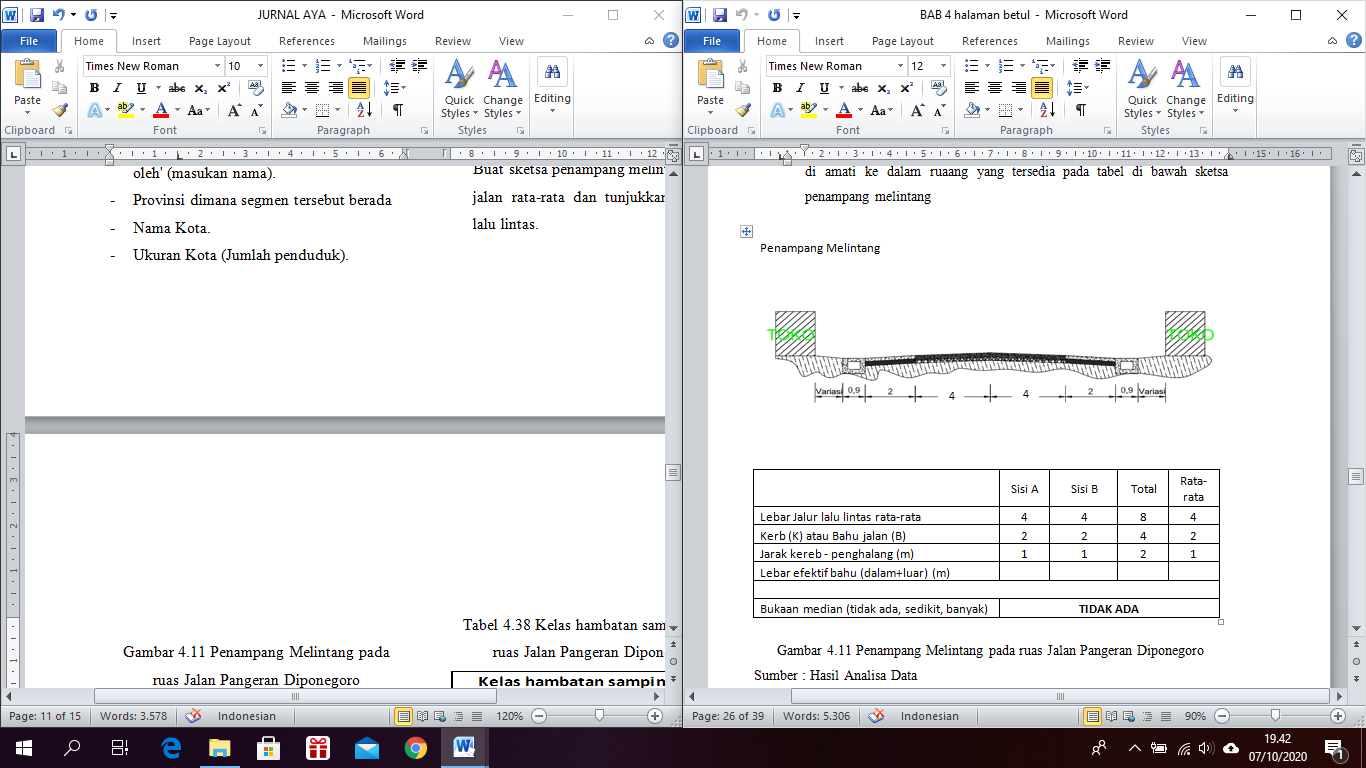 Gambar Penampang Melintang pada ruas Jalan Pangeran DiponegoroSumber : Hasil Analisa DataLangkah A-3 : Kondisi lalu lintasa. Data yang tersedia adalah arus lalu lintas per jenis per arah.Gunakan Formulir UR-2 untuk mencatat dan mereduksi data masukan arus dan komposisi lalu lintas.b. Menentukan ekivalen mobil penumpang (emp)Tabel Ekivalensi mobil penumpang (emp) pada ruas Jalan Pangeran Diponegoro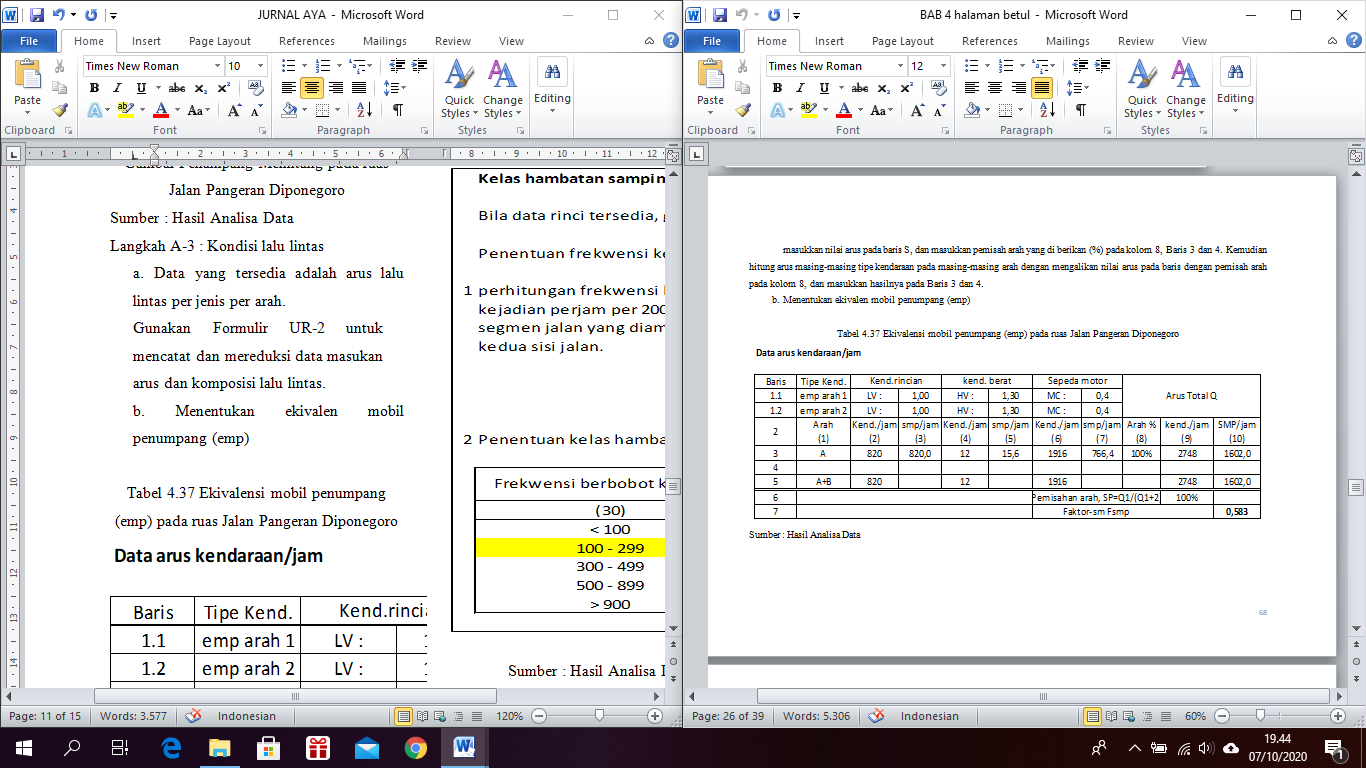 Sumber : Hasil Analisa DataLangkah A-4 : Hambatan Samping		Tentukan Kelas Hambatan Samping sebagai berikut dan masukkan hasilnya pada Formulir UR-2 dengan melingkari kelas yang sesuai dalam tabel pada bagian paling bawahTabel 4.38 Kelas hambatan samping pada ruas Jalan Pangeran Diponegoro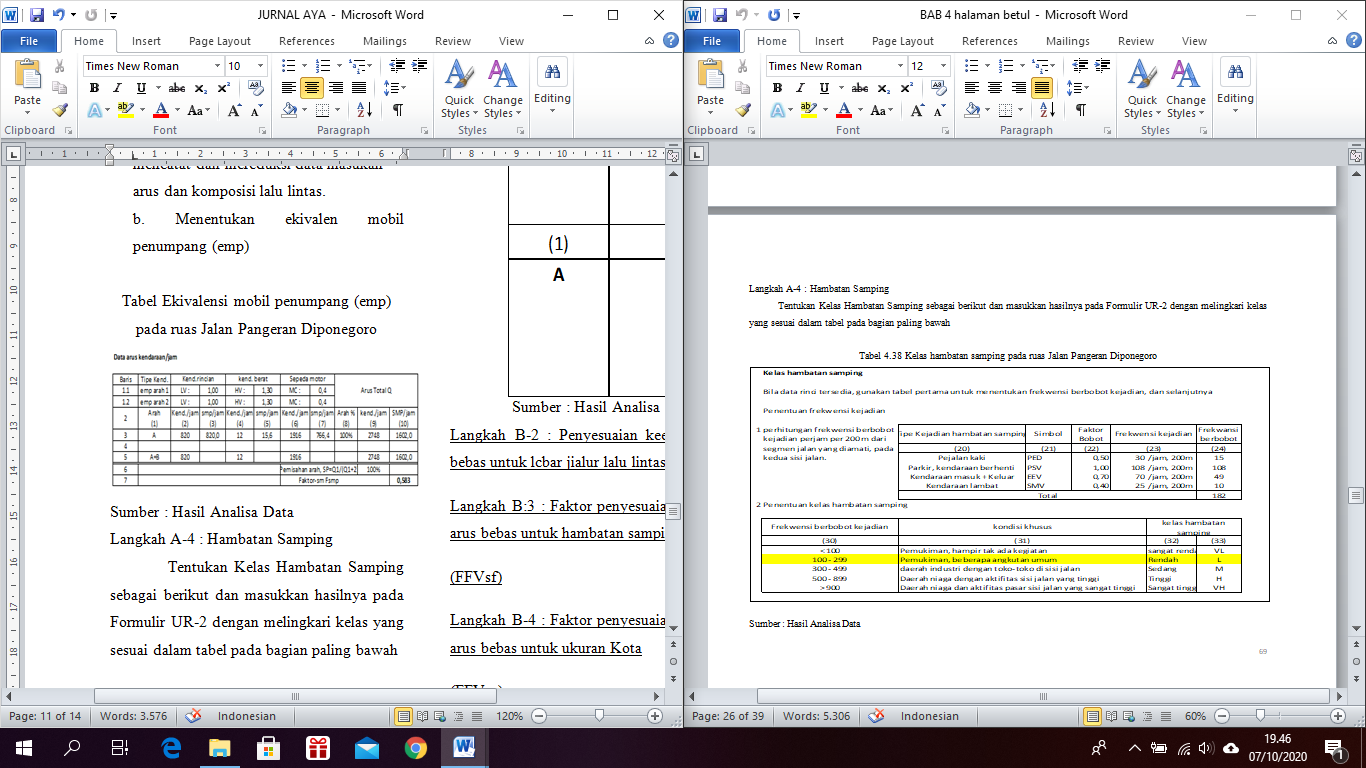 Sumber : Hasil Analisa DataLangkah B : Analisa Kecepatan Arus Bebas	Gunakan formulir UR-3 untuk analisa penentuan kecepatan arus bebas dengan data masukan dari langkah A.Tabel Kecepatan arus bebas kendaraan ringan pada ruas Jalan Pangeran Diponegoro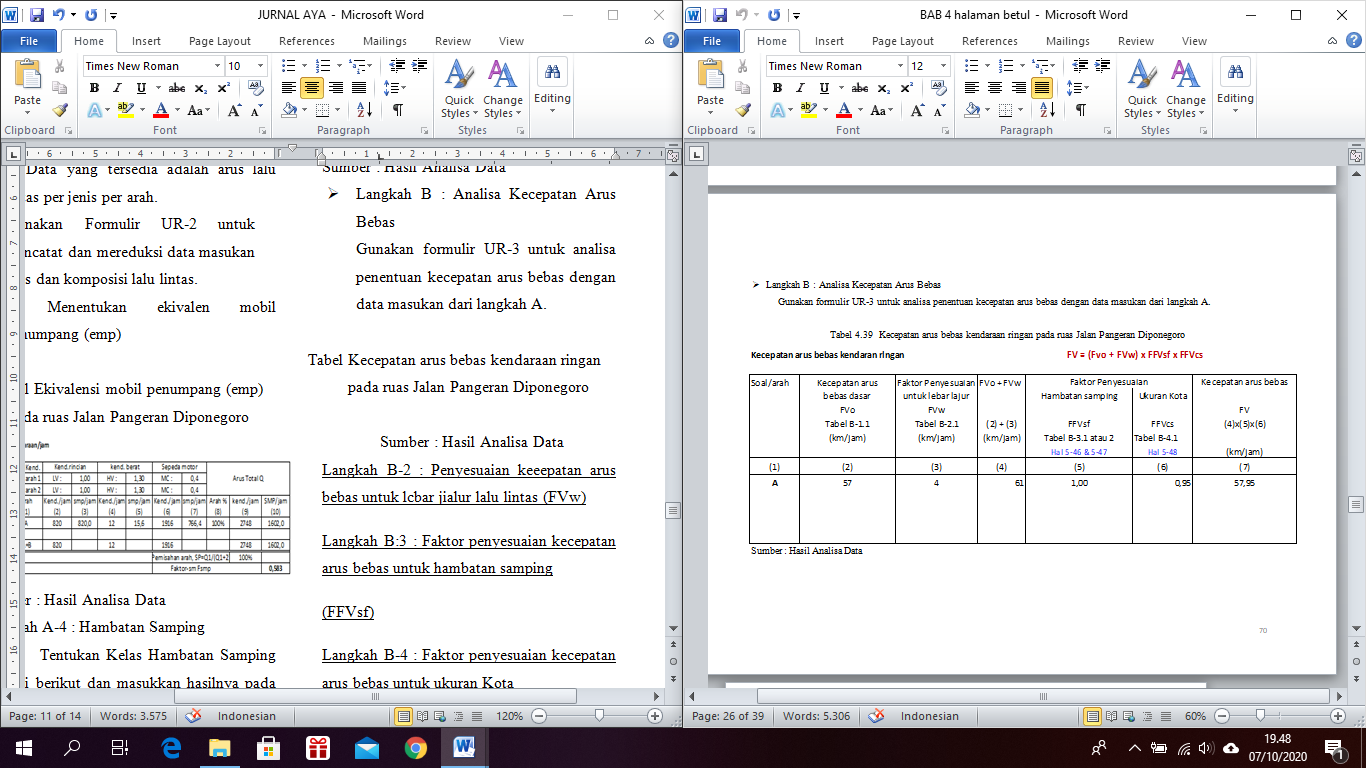 Sumber : Hasil Analisa DataLangkah B-2 : Penyesuaian keeepatan arus bebas untuk lcbar jialur lalu lintas (FVw)Langkah B:3 : Faktor penyesuaian kecepatan arus bebas untuk hambatan samping(FFVsf)Langkah B-4 : Faktor penyesuaian kecepatan arus bebas untuk ukuran Kota(FFVcs)Langkah B-5 : Penentuan kecepatan Arus BebasLangkah C : Analisa KapasitasLangkah C-1 Kapasitas DasarGunakan data masukkan dari formulir UR-I dan UR-2 untuk menentukan kapasitas, dengan menggunakan formulir UR-3.Langkah C:2 :.Faktor penyesuaian Kapasitas untuk lebar alur lalu lintas (FCw)Langkah C:3: Faktor penyesuaian kapasitas untuk pemisah arah (FCws)Langkah C-4: Faktor penyesuaian kapasitas untuk hambatan samping (FCs)Langkah C-5 : Faktor penyesuaian kapasitas untuk ukuran Kota (FCcs)Langkah C-6 : Penentuan kapasitasTentukan kapasitas segmen jalan pada kondisi lapangan dengan menggunakan data yang di isikan dlam Formulir UR-3 Kolom 11-15 dan masukkan hasilnya ke dalam Kolom 16.Tabel Kapasitas pada ruas Jalan Pangeran Diponegoro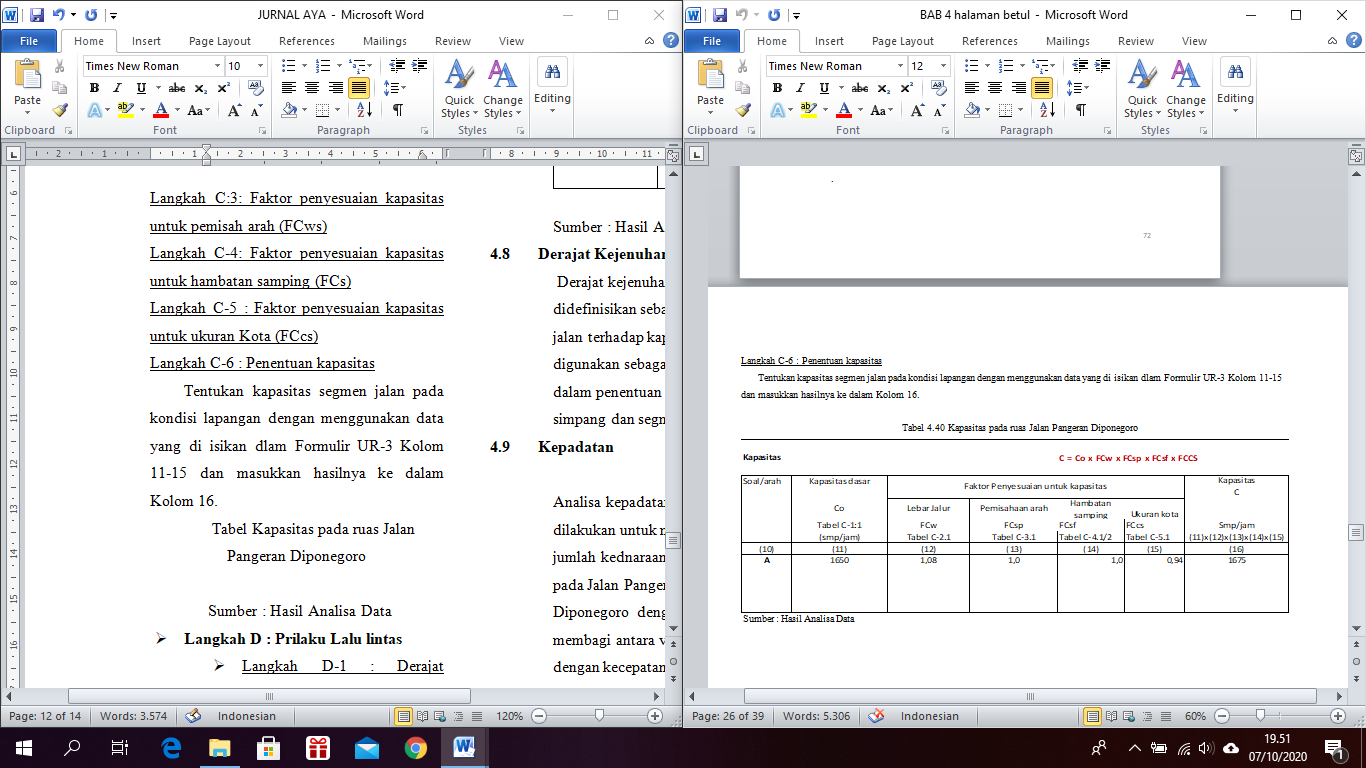 Sumber : Hasil Analisa DataLangkah D : Prilaku Lalu lintasLangkah D-1 : Derajat KejenuhanLangkah D-2 : Kecepatanan dan waktu tempuhMasukkan panjang segmen L (km) ke dalam kolom 24 (Formulir UR-1).Tabel Kecepatan dan waktu tempuh pada ruas Jalan Pangeran Diponegoro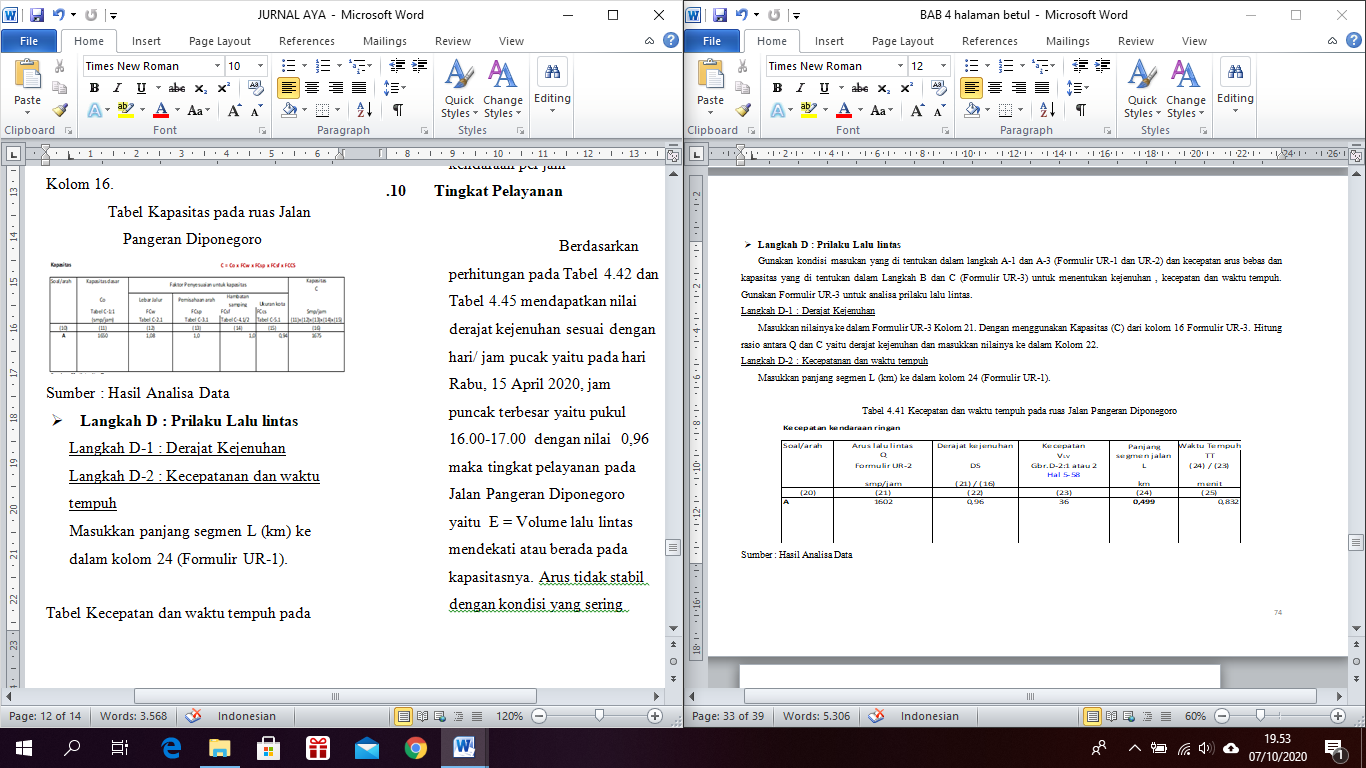 Sumber : Hasil Analisa DataDerajat Kejenuhan Derajat kejenuhan (DS) didefinisikan sebagai rasio arus jalan terhadap kapasitas,yang digunakan sebagai faktor utama dalam penentuan tingkat kinerja simpang dan segmen jalanKepadatanAnalisa kepadatan kendaraan dilakukan untuk mengetahui jumlah kednaraan yang melintas pada Jalan Pangeran Diponegoro  dengan cara membagi antara volume (Q) dengan kecepatan (U) nanti akan didapatkan jumlah kendaraan per jamTingkat PelayananBerdasarkan perhitunga mendapatkanilai derajat kejenuhan sesuai dengan hari/ jam pucak yaitu pada hari Rabu, 15 April 2020, jam puncak terbesar yaitu pukul 16.00-17.00  dengan nilai  0,96  maka tingkat pelayanan pada Jalan Pangeran Diponegoro yaitu  E = Volume lalu lintas mendekati atau berada pada kapasitasnya. Arus tidak stabil dengan kondisi yang sering terhenti.KapasitasKapasitas jalan dapat didefenisikan sebagai arus maksimum melalui suatu titik di jalan yang dapat dipertahankan per satuan jam pada kondisi tertentu.PENUTUPKesimpulanDari hasil penelitian dan analisa ada beberapa kesimpulan yang dapat diambil, yaitu :Pengaruh hambatan samping pada volume, kecepatan dan kepadatan didapatkan di hari/jam puncak yaitu Rabu, tanggal 15 April 2020 pukul 16.00-17.00, dengan nilai volume 1602 smp/jam, kapasitas 1675 smp/jam, dan kecepatan 18,35 km/jam.Tingkat pelayanan yang didapatkan di hari/jam puncak yaitu hari Rabu, tanggal 15 April 2020 pukul 16.00-17.00 dengan nilai derajat kejenuhan (DS)  ialah 0,96, maka tingkat pelayanan pada Jalan Pangeran Diponegoro yaitu E = volume lalu lintas mendekati atau berada pada kapasitasnya. Arus stabil dengan kondisi yang sering terhenti.  SaranJalan Pangeran Diponegoro sering terjadi penumpukan kendaraan yang disebabkan banyaknya kendaraan berhenti dan juga disebabkan parkir liar, sehingga perlu dibuatkan rambu-rambu lalu lintas seperti rambu dilarang stop, dan dilarang parkir pada Jalan Pangeran DiponegoroSebaiknya dilakukan penelitian lebih lanjut pada ruas jalan Pangeran Diponegoro agar mendapatkan lebih banyak referensi pada jalan tersebut.DAFTAR PUSTAKAAlamsyah, A.A, 2008. “Rekayasa Lalu Lintas Edisi Revisi”. UPT Penerbitan Universitas Muhammadiyah Malang: MalangHilmanudin Iman, 2016. “Analisa Hambatan Samping Terhadap Kinerja Jalan (Studi Kasus Jalan Guntur Garut)”. Jurnal Sekolah Tinggi Teknologi Garut All Right ReservedDesembardi Faried, 2016. “Analisa Kinerja Ruas Jalan Terhadap Pengaruh Hambatan Samping Pada Jalan A.M. Sangaji Gonof KM.12 Kota Sorong”. Jurnal Teknik Sipil Universitas Muhammadiyah SorongBadan Pusat Statistik Kota Samarinda. 2018. “Proyeksi Penduduk Kota Samarinda Menurut Jenis Kelamin”. BPS Kota Samarinda.Direktorat Pekerjaan Umum. 1997. “Manual Kapasitas Jalan Indonesia (MKJI)”, Direktorat Jenderal Bina Marga, Departemen Pekerjaan Umum RI, 1997. Jakarta.Undang-Undang Republik Indonesia No. 38 Tahun 2004. ‘’Tentang Jalan’’. 18 Oktober 2004. Lembaran Negara Republik Indonesia Tahun 2004 Nomor 132. Jakarta.Peraturan Menteri No. 96 Tahun 2015. “Pedoman Pelaksanaan Kegiatan Manajemen Dan Rekayasa Lalulintas”Peraturan Mentri No. KM 14 Tahun 2016. “Manajemen Dan Rekayasa   Lalulintas DI Jalan”